Kralupská liga – Turistický závod 2015 / 2016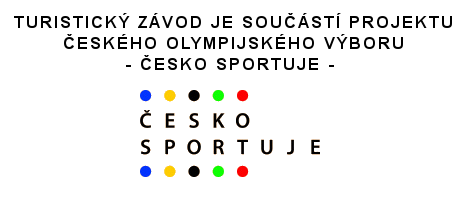 KČT Kralupy nad Vltavou a TOM 3511 Vltavský paprsek vyhlašují Kralupskou ligu v Turistickém závodě.Závodí se podle pravidel umístěných na www.turisticky-zavod.cz s drobnými úpravami.Termíny konání:Středa 11. listopadu 2015		Středa 9. prosince 2015Středa 13. ledna 2016		Středa 10. února 2016Středa 9. března 2016Startuje se mezi 18.30 - 19.45 - tělocvična ZŠ Václava Havla,boční vchod přes hřiště - Kralupy nad Vltavou / nutné přezutí.Kategorie:Nejmladší žactvo			Mladší a starší žactvoDorostenky a ženy			Dorostenci a mužiDo celkového hodnocení se počítají výsledky 3 lepších závodůKontaktZdeněk Vejrosta, Mládežníků 677, 278 01 Kralupy n. Vlt. / 736 506 821 / vejrost.ovi@tiscali.cz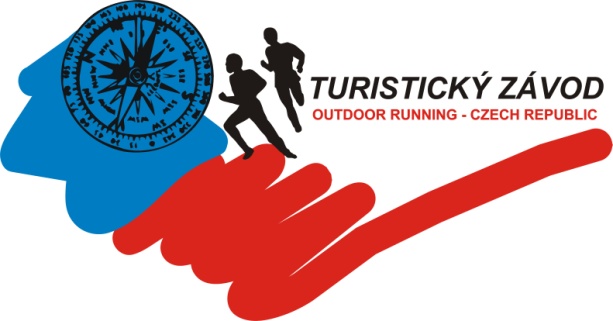 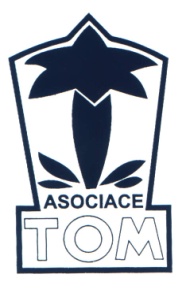 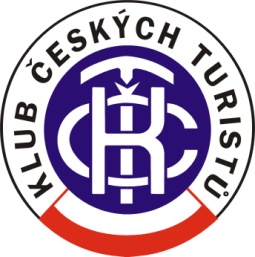 